Monday 17th to Friday 21s February 2020Field End Junior SchoolField End Road,Eastcote, Ruislip.HA4 9PQIMPORTANT NOTE: Where classes are split into two or three classes e.g SD102A and SD102B please check with the person who submitted your entery to see which class you have been allocated so that you arrive at the correct time on the correct day.17th February 2020Field End Junior School - Main Hall Adjudicator: Frances Colyer10:15 am	SD102B	Verse Speaking11:00 am	SD107	Verse Speaking 12 years11:15 am	SD097	Verse Speaking - Own Choice 13 years & Under12:30 pm	SD108	Verse Speaking 13 years & Under12:45 pm	SD138	Public Speaking 13 years & Under1.00 pm	LUNCH2:30 pm	SD117	Sight Reading. 13 years & Under3:05 pm	SD113	Original Verse 13 years & Under3:15 pm	SD133	Prose Reading 13 years & Under4:15 pm	SD146	Solo Acting (Not Shakespeare) 13 years & Under18th  February 2020Field End Junior School - Main Hall. Adjudicator: Frances Colyer10:00 am	SD134	Prose Reading 16 years & Under10:40 am	SD139	Public Speaking 16 years & Under12:15 pm	SD098	Verse Speaking - Own Choice 16 years & Under1.00 pm	LUNCH2:15 pm	SD114	Original Verse 16 years & Under2:25 pm	SD109	Verse Speaking 16 years & Under2:45 pm	SD122	Bible Reading. 16 years & Under2:50 pm	SD158	Solo  Mime 16 years & Under3:00 pm	SD147	Solo Acting (Not Shakespeare) 16 years & Under3:50 pm	SD152	Solo  Shakespeare 16 years & Under4:10 pm	SD140	Public Speaking 18 years & Under4:20 pm	SD118	Sight Reading. 16 years & Under4:35 pm	SD093B	Verse Speaking - Own Choice5:10 pm	SD100	Set Verse Speaking 5 years & Under19th February 2020Field End Junior School - Main Hall. Adjudicator: Frances Colyer10:00 am	SD105	Verse Speaking 10   years10:15 am	SD106	Verse Speaking 11 years10:35 am	SD095	Verse Speaking - Own Choice 10   years11:09 am	SD096	Verse Speaking - Own Choice 11 years11:45 am	SD132	Prose Reading 11 years & Under12:35 pm	SD137	Public Speaking 11 years & Under1.00 pm	LUNCH2:15 pm	SD202	Duologue Poems 11 years & Under2:20 pm	SD208	Acting Duologues (Not Shakespeare) 11 years & Under2:30 pm	SD150	Solo  Shakespeare 11 years & Under2:45 pm	SD145	Solo Acting (Not Shakespeare) 11 years & Under3:30 pm	SD093C	Verse Speaking - Own Choice4:20 pm	SD155	Solo  Mime 9 years & Under4:30 pm	SD116	Circular Sight Reading. 11 years & Under5:00 pm	SD112	Original Verse 11 years & Under20th February 2020Field End Junior School - Main Hall. Adjudicator: Frances Colyer10:00 am	SD103	Verse Speaking 8 years10:35 am	SD094A	Verse Speaking - Own Choice11:15 am	SD131A	Prose Reading12:05 pm	SD093A	Verse Speaking - Own Choice1.00 pm	LUNCH2:15 pm	SD131B	Prose Reading2:50 pm	SD130	Prose Reading 7 years & Under3:00 pm	SD104	Verse Speaking 9 years3:50 pm	SD129	Sacred Books. Open (RE Teachers, Lay Reades, etc)4:00 pm	SD136	Public Speaking 9 years & Under4:15 pm	SD141	Public Speaking Any Age (Open)4:25 pm	SD144	Solo Acting (Not Shakespeare) 9 years & Under21st February 2020Field End Junior School - Main Hall. Adjudicator: Frances Colyer10:00 am	SD091	Verse Speaking - Own Choice 6 years10:25 am	SD111	Original Verse 9 years & Under10:35 am	SD101A	Verse Speaking11:30 am	SD092	Verse Speaking - Own Choice 7 years12:00 pm	SD102A	Verse Speaking1.00 pm	LUNCH2:15 pm	SD101B	Verse Speaking2:40 pm	SD314	Creative Choral Speaking 7 years & Under3:00 pm	SD094B	Verse Speaking - Own Choice3:45 pm	SD315	Creative Choral Speaking 9 years & Under3:55 pm	SD325	Group Improvisation 11 years & Under4:05 pm	SD326	Group Improvisation 13 years & Under4:10 pm	SD327	Group Improvisation 16 years & Under4:20 pm	SD328	Group Improvisation 18 years & Under4:30 pm	SD400	STAR AWARD 18 years & Under                                                                  Registered charity 1034353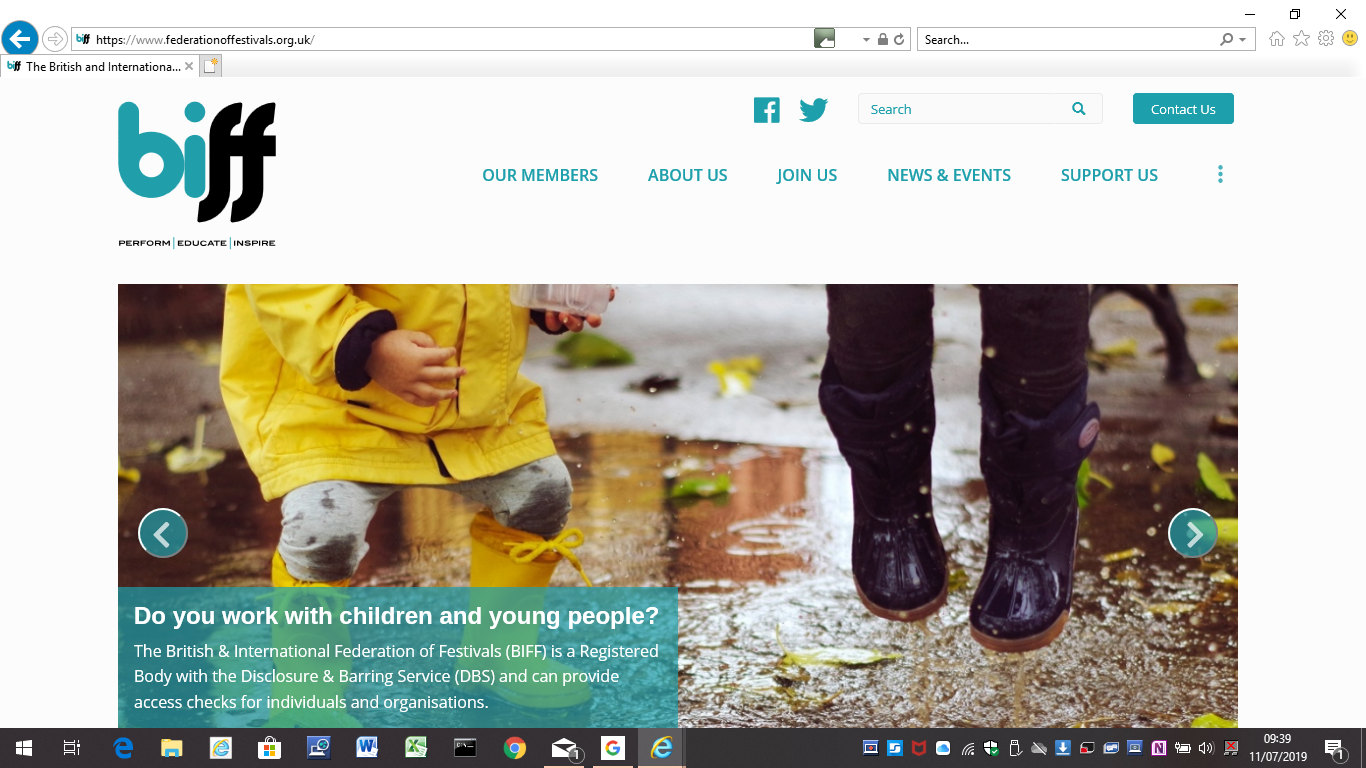 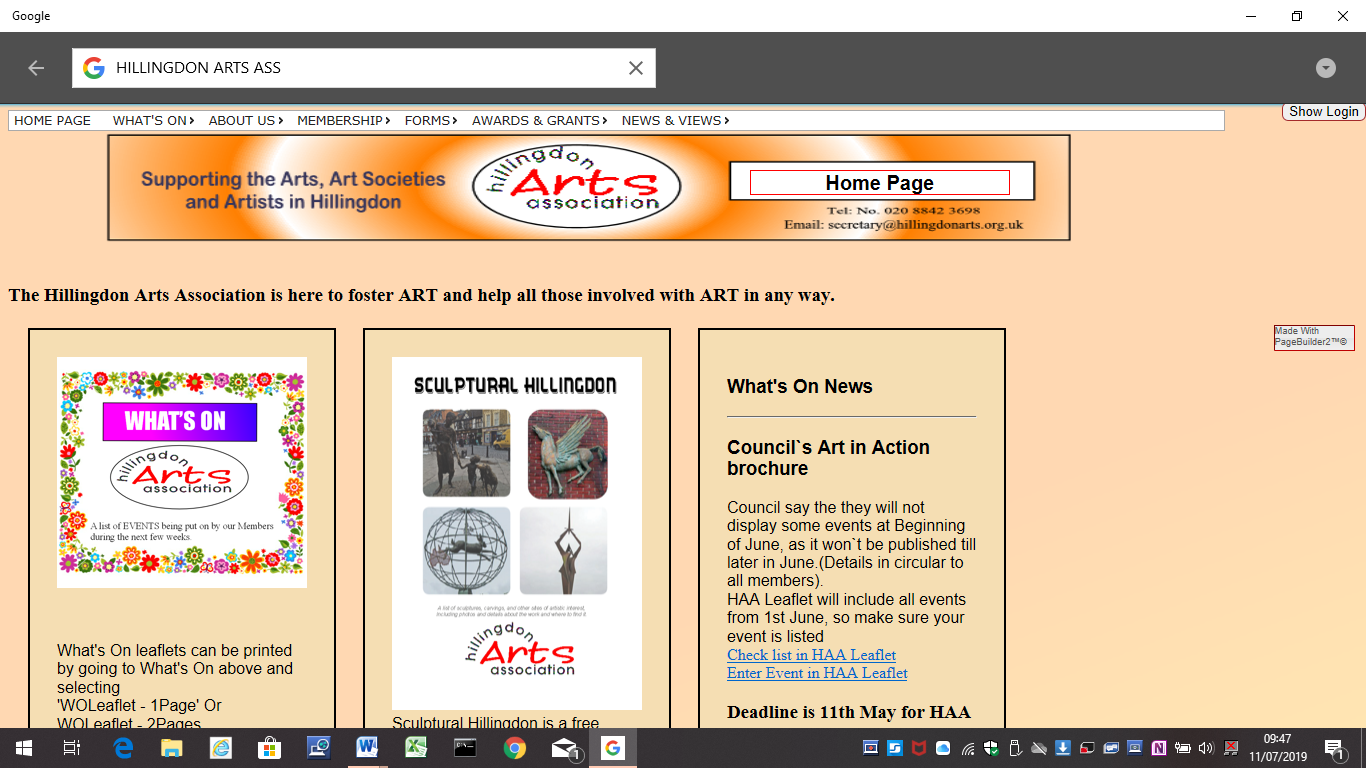 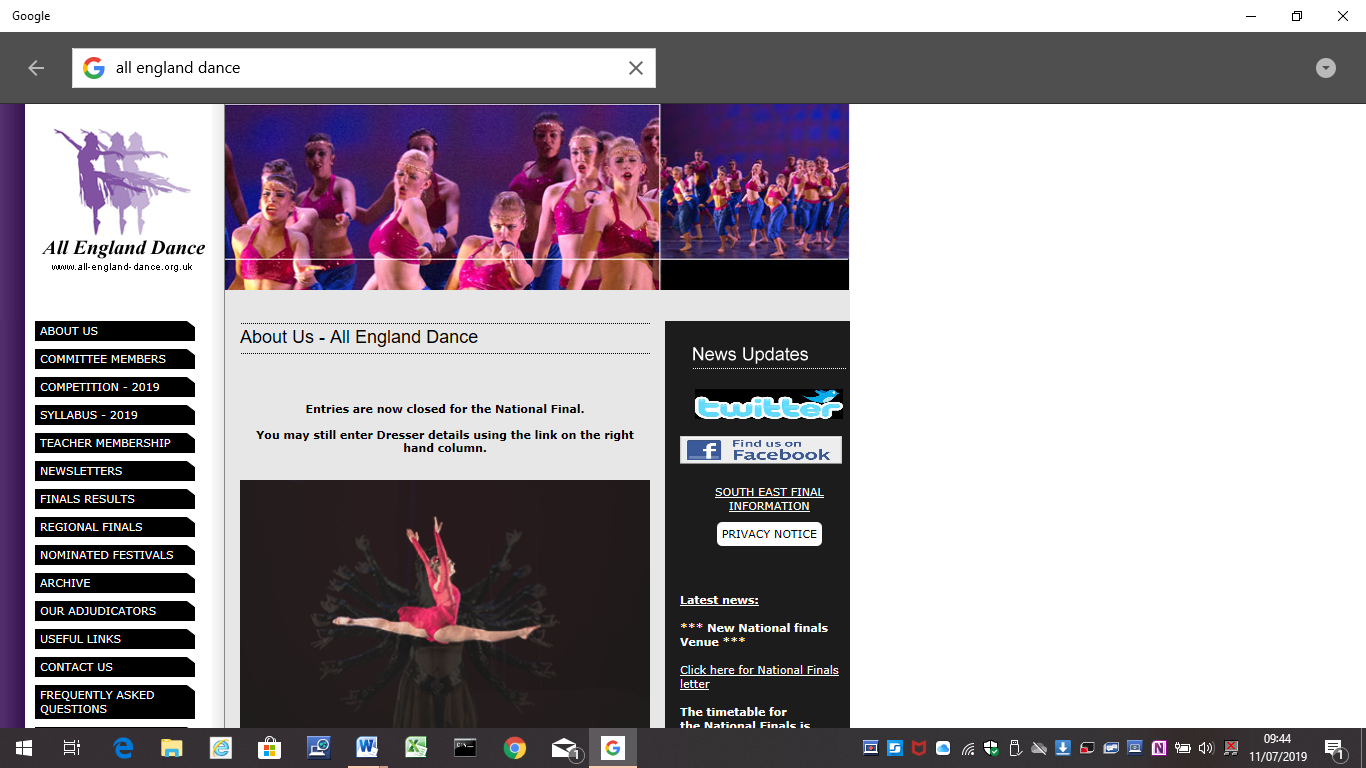 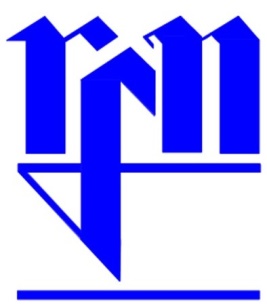 RUISLIP-NORTHWOOD FESTIVAL ASSOCIATIONSpeech & Drama Section Timetable2020